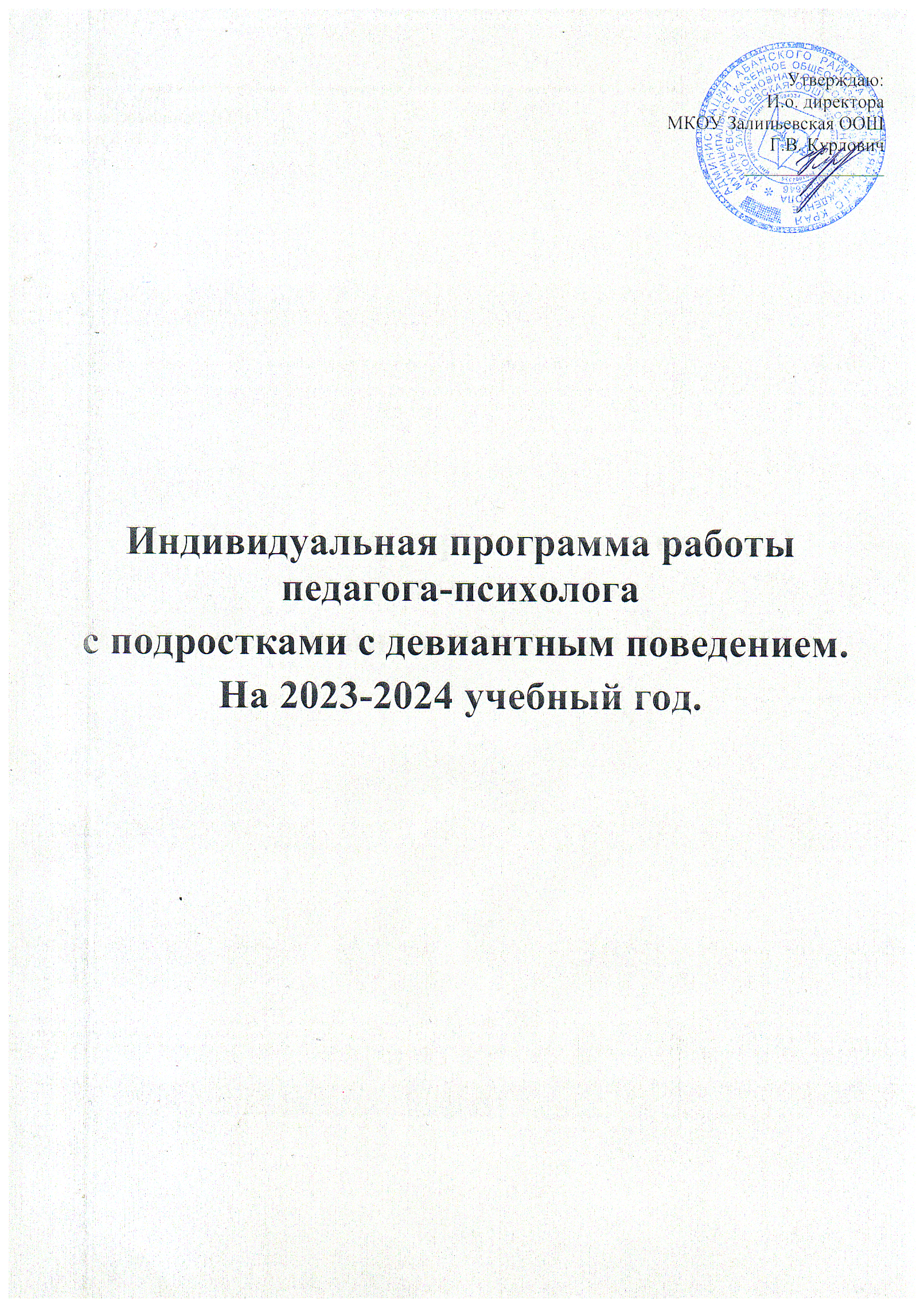 Содержание:Пояснительная записка. Основные принципы построения и реализации программы. Формы организации работы с подростком. ОСНОВНОЕ СОДЕРЖАНИЕ ДЕЯТЕЛЬНОСТИ ПСИХОЛОГА:- 1. Диагностические процедуры в программе. - 2. Коррекционно-развивающая работа с подростком. - 3.Формирование положительной нравственной направленности. - 4.Содержание индивидуальной работы с подростком. - 5.Работа с педагогами. Пояснительная запискаКлючевым вопросом проблематики социально-психологической адаптации подростков остается профилактика и коррекция их девиантного поведения.Под девиантным поведением понимают устойчивое поведение личности, отклоняющееся от наиболее важных социальных норм, причиняющее реальный ущерб обществу или самой личности и сопровождающееся ее социальной дезадаптацией. К основным видам девиантного поведения относятся агрессивное, делинквентное, зависимое и суицидальное поведение. Форма проявления девиантного поведения зависит от индивидуальных особенностей, внешнего физического и социальных условий, а главное от возраста человека. Достаточно часто детей данной группы определяют как трудновоспитуемых, или трудных детей. Само слово трудновоспитуемость указывает на затруднения в воспитании, формировании личности ребенка, на его неспособность или нежелание усваивать педагогические воздействия и активно на них реагировать. Трудновоспитуемый ребенок – это прежде всего тот, кто оказывает активное сопротивление воспитанию, выражает неуважение, недоверие к людям, проявляет негативизм к педагогическому процессу, провоцирует и создает предпосылки для конфликтных ситуаций. Трудновоспитуемость может проявляться как результат возрастного кризиса развития ребенка, неумения найти индивидуальный подход к нему или как следствие дефекта психического и социального развития, а также педагогических ошибок, особенно при проявлении самостоятельности ребенка.Психолого-педагогические исследования позволили выявить ряд специфических эмоционально-личностных особенностей подростков: несформированность основных коммуникативных умений и навыков, неумение соблюдать социальную дистанцию в общении со взрослым, эмоциональная неустойчивость, неумение распознавать эмоциональные состояния окружающих людей, острая потребность в защите значимого взрослого человека, отсутствие системы ценностно-нравственных представлений, повышенная враждебность к окружающим взрослым, ярко выраженные реакции протеста в сложившихся условиях, отсутствие самоанализа, рефлексии, трудности в выражении собственных чувств.Основной особенностью данного возрастного периода является появление «чувства взрослости» у подростка, желание автономности и независимости, противопоставлению себя миру взрослых, что выражается в нарушении правил, требований и запретов, вербальной агрессии по отношению к взрослым. Бурный физический рост и гормональное развитие обуславливает эмоциональную неустойчивость большинства подростков. Ведущей деятельностью становится общение со сверстниками, авторитетами для подростков являются ровесники или старшие дети. Но в то же время для подростков очень значимо одобрение или порицание старших, в этом возрасте формируется устойчивый образ «Я», самооценка, которая во многом зависит от окружающих, как взрослых, так и сверстников.Проведенное психологическое обследование подростков с девиантным поведением позволили определить следующие особенности их эмоционально-личностной сферы: заниженная самооценка, отсутствие навыков конструктивного взаимодействия со взрослыми и сверстниками, несформированность нравственных представлений, высокий уровень тревожности, наличие демонстративных и возбудимых акцентуаций характера, наличие внутреннего напряжения, эмоциональная неустойчивость, отсутствие чувства защищённости, «психологической безопасности», доминирование отрицательных эмоций: грусти, подавленности, обиды, гнева.Выявленные особенности отражаются в поведении подростка, являясь своеобразным механизмом психологической защиты в сложившейся жизненной ситуации. Они негативно влияют на формирование личности подростка, что препятствует его дальнейшей благоприятной социальной адаптации.В связи с этим необходимо создание и реализация в условиях образовательного учреждения  программы работы с трудным подростком по профилактике и коррекции девиантного и делинквентного поведения, а также пропаганды здорового образа жизни, что в дальнейшем, поможет ему успешно интегрироваться в социум.Цель программы: содействие социально-психологической адаптации подростка.Задачи:Коррекция агрессивного поведения;Формирование положительной нравственной направленности личности;Развитие коммуникативных и социальных навыков, навыков уверенного поведения;Формирование навыков самопознания, самораскрытия, устойчивой «Я-Концепции», уверенности в себе;Обучение способам  саморегуляции, релаксации;Обучение способам выплёскивания гнева и негативных эмоций в социально-приемлемых формах.Реализация перечисленных задач предполагает овладение подростком следующими знаниями:о методах и приёмах самоанализа, самопознания, самосовершенствования;о приёмах саморегуляции, релаксации;об индивидуально-личностных особенностях;о способах поведения в конфликтных и стрессовых ситуациях;о навыках эффективного взаимодействия с окружающими.и  умениями: применять на практике навыки саморегуляции, самоконтроля, релаксации; овладеть способами выплёскивания гнева и негативных эмоций в социально приемлемых формах;осознавать, принимать и понимать чувства, эмоции, настроения свои и окружающих людей, проявлять сочувствие, сострадание, эмпатию;овладеть навыками уверенного поведения, бесконфликтного общения;уметь самостоятельно принимать решения в ситуациях нравственного выбора;правильно реагировать в трудных жизненных ситуациях;применять навыки социально-психологической адаптации в современном социуме.Основные принципы построения и реализации программы.Методологической основой программы стали принципы структурного, когнитивного, личностно-ориентированного подходов.К принципам построения содержания программы относятся:единство диагностических и коррекционных мероприятий;учёт психологических и возрастных особенностей ребенка, его социальной ситуации развития;взаимосвязь этапов реализации работы;комплексность и системность коррекционно-развивающей и профилактической работы.Реализация содержания программы основывается на следующих положениях:гуманизма – утверждение норм уважения и доброжелательного отношения к ребенку, исключение принуждения и насилия над его личностью; конфиденциальности – информация, полученная психологом в процессе проведения работы, не подлежит сознательному или случайному разглашению;компетентности – психолог чётко определяет и учитывает границы собственной компетентности;ответственности – психолог заботится, прежде всего, о благополучии ребенка и не использует результаты работы ему во вред. Формы организации работы с подростком:1. Индивидуальная коррекционная работа с подростком – личные беседы, игры и упражнения, обучающая психодиагностика. Потребность в одиночестве присуща всем подросткам и необходима для развития личности, самосознания в этом возрасте.2. Консультативная работа с родителями и педагогами школы с целью оптимизации взаимодействий в системе «учитель-ученик», «родитель-ребенок».Основные направления работы.Диагностические мероприятия с подростком;Коррекционно-развивающие занятия с подростком;Профилактическая работа;Взаимосвязанная деятельность с администрацией, учителями и родителями.ОСНОВНОЕ СОДЕРЖАНИЕ ДЕЯТЕЛЬНОСТИ ПСИХОЛОГА1. Диагностические процедуры в программе:Важным аспектом реализации программы сопровождения детей «группы риска»  является проведение психодиагностических исследований с целью получения информации о динамике психического развития воспитанников и планирования дальнейшей сопровождающей работы, выработки рекомендаций по оптимизации воспитательного процесса, оценки эффективности развивающей работы.Программа диагностики личности подростка2. Коррекционно-развивающая работа с подростком:Цель: формирование навыков социально-психологической адаптации у подростка.3.Формирование положительной нравственной направленности:Нравственность (мораль) – одна из важнейших сфер человеческих отношений, полных страстей, внутренней борьбы, взлетов и падений. Моральные проблемы проходят через сердце каждого ребенка, касаются самых сокровенных желаний, стремлений, чаяний. Мораль – это единственное знание, которое лежит в основе оценки всех действий и деяний людей и, разумеется, всех направлений их общественной деятельности.Задачи:создание собственного отношения к жизни;формирование нравственных основ личности;формирование гуманистического отношения к окружающему миру;изучение приоритетных жизненных ориентиров и нравственных ценностей подростка;формирование внутренней потребности к самосовершенствованию;расширение культурного кругозора;развитие культуры этического мышления;развитие способности морального суждения и оценки;развитие умения самостоятельно принимать решение в ситуации нравственного выбора;обучение подростка сочувствовать другим, сверстникам, взрослым и живому миру.Вопросы нравственного развития, воспитания, совершенствования человека волновали общество всегда и во все времена. Особенно сейчас, когда все чаще можно встретить жестокость и насилие, проблема нравственного воспитания становится все более актуальной.В личности ребенка происходят качественные изменения, связанные с ростом самосознания. Ребенок начинает ощущать, осознавать себя личностью. Он еще не личность в восприятии взрослых, но уже личность в собственном восприятии. Овладение комплексом нравственных требований и умений способствует его личному развитию.Тематический план занятий-бесед с подростком4.Содержание индивидуальной работы с подростком:Название, авторЦельРисунок человека (К.Маховер)Особенности личностиТест ФиллипсаДиагностика свойств личностиОпросник ЛеонгардаАкцентуации характераТестАйзенка«Самооценка психических состояний»Тревожность, фрустрация, агрессивность, ригидностьШкала тревожности КондашаУровень межличностной, самооценочной, школьной тревожностиОпросник С.ШварцаЦенностные ориентацииШкала самооценки уровня тревожности Ч.Д. Спилбергера, Ю,Л, Ханина.Диагностика  свойств  личности  и  психических  состоянийМетодика «Пословицы» С.М.ПетровойСформированность нравственных представлений, особенности ценностных отношений к жизни, к людям, к самим себеОпросник Басса-ДаркиАгрессивность, враждебностьТест Айзенка «Тип темперамента»Особенности темперамента человекаПроективные методики «Прогулка по лесу». Дверь в душу», «Коллективный рисунок»Изучение эмоциональных, мотивационных и межличностных характеристик личности подростка.Методика  экспресс-диагностики  характерологических  особенностейДиагностика  профессиональной  ориентации.№ЗадачиСодержание1.Коррекция и развитие самопознания, саморегуляции. Изучение взаимосвязей телесного и психологического.Психологический тренинг. Арт-терапия. «Тело. Душа. Разум. Эмоции». Какой твой порядок?2.Коррекция стрессового состояния и агрессивного поведения.Тренинги: «Как научиться не унывать». «Все познается в сравнении», «Пойми меня».3.Развитие когнитивных способностей; внимания, памяти, мыслительных операций.«Планета Земля. Мир без людей». Научно-документальный фильм. Анализ данных и обсуждение.4.Формирование положительной нравственной направленности.Психологические занятия: «Позитивный взгляд на будущее»,  «Вопросы взросления», «Школа доброты».5.Развитие коммуникативных и социальных навыков, навыков уверенного поведения.Тренинги «Мы уже не дети, но еще не взрослые». «Взросление – ответственность», «Влюбленность в подростковом возрасте». «Что плохо, а что хорошо».6.Формирование навыков самопознания, самораскрытия, устойчивой «Я - концепции», уверенности в себе.Психологические занятия и тренинги: «Я – полноценная личность», «Одиночество: за и против», «Мечта и страх», «Когда я один».7.Развитие коммуникативных и социальных навыков.Тренинг «Мы вместе», «Есть хорошие друзья!».8.Обучение способам саморегуляции и релаксации, снятия негативных эмоций.Тренинги с элементами арт-терапии и сказкотерапии.«Изобрази свое «Я»; «Инь - Янь: добро и зло во мне»; «Умей управлять собой».№Тема занятийКол-во часов1.Воспитание человечности. Настоящая мудрость.12.Кто достоин уважения. Как стать лучше.13.Разговор о совести. Помогаем другим.14.Красота души. Учимся видеть хорошее.15.Золотое правило жизни. Умение прощать.16.Тропа милосердия. Сила любви.17.Как стать счастливым.Жизнь в единстве.18.Быть ответственным. Разговор о совести.1ЦельИгры и упражненияФормирование положительной устойчивой «Я-концепции».«Мой портрет в лучах солнца»;«Я-реальное и я-идеальное». Самоанализ.«Автобиография». Самоанализ«Мой темперамент». Диагностика.«Мой характер». Тест Айзенка.«Тип личности». Тест «Шесть рек»«Мои чувства, мысли и желания»»;«Хочу стать личностью. Мои цели, ценности и установки. Планирование жизни»«Хочу, могу, надо». Самовоспитание«Как стать лучше. Приёмы самовоспитания»«Мои способности, интересы, достижения и успехи» и др.Обучение способам выплёскивание гнева и негативных эмоций в социально-приемлемых формах.«Копилка обид»; «Грустные мысли»;«Лист гнева»; метание дротиков в мишень;«Подушка-колотушка».«Воздушный шар»